 গণপ্রজাতন্ত্রী বাংলাদেশ সরকার		মূসক-১০.৩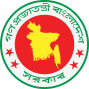    জাতীয় রাজস্ব বোর্ডবৈদেশিক পর্যটকের মূল্য সংযোজন কর ফেরত প্রদানের সনদ ইস্যুর অনুমোদন প্রাপ্তির আবেদন[বিধি ৫৭ এর উপ-বিধি (২) দ্রষ্টব্য]কম্পিউটার, প্রিন্টার ও ইন্টারনেট আছে কি?   		হ্যাঁ				না ঘোষণাআমি ঘোষণা করিতেছি যে, এই আবেদনে প্রদত্ত তথ্য সর্বোতভাবে সত্য ও নির্ভুল। নাম	:পদবি 	:স্বাক্ষর ও সীলনিবন্ধিত ব্যক্তির নাম :ব্যবসায় সনাক্তকরণ সংখ্যা :ঠিকানা :বিগত এক মাসে দোকানে আগত পর্যটকের সংখ্যা :বিগত এক মাসে পর্যটকের নিকট বিক্রিত পণ্যের মোট মূল্য (টাকা) :বিগত এক মাসে পর্যটকের নিকট হইতে আদায়কৃত মূসক (টাকা) :বিক্রিতব্য পণ্যের বিবরণ :দক্ষ জনবল সংখ্যা: